SLOVENŠČINA, TOREK, 12. MAJ 2020ZDRAVO,V DELOVNEM ZVEZKU ZA OPISMENJEVANJE REŠI ZADNJO STRAN – SLIKOVNO MREŽO.ČE SI TO NALOGO ŽE NAREDIL, POTEM TI POSTAVLJAM EN IZZIV:NAREDI SVOJO SLIKOVNO MREŽO Z RECIMO DESETIMI BESEDAMI.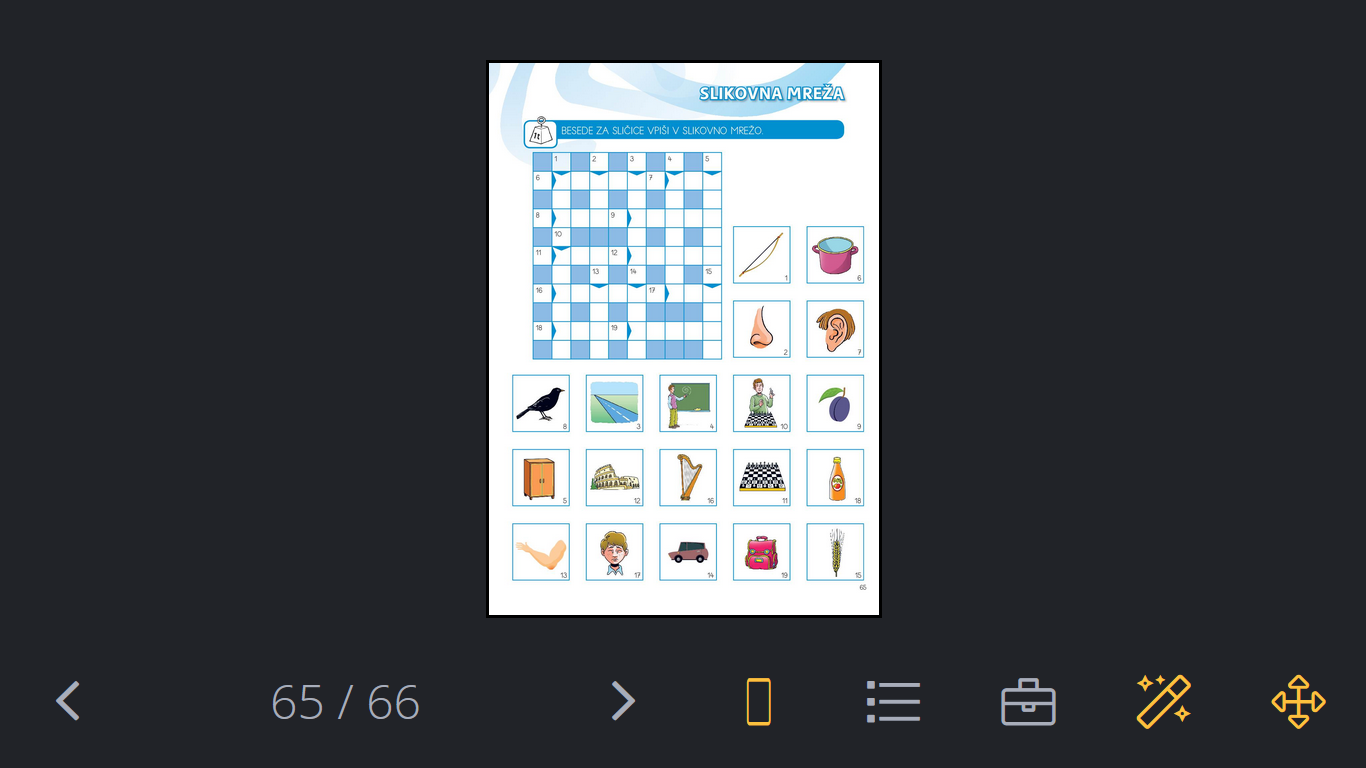 ČE PA SE TI ZDI, DA JE TA NALOGA ZATE PRETEŽKA, POTEM PA POIMENUJ VSAKO SLIČICO IN VSAKO BESEDO TUDI GLASKUJ.